РЕСПУБЛИКА КРЫМВЕРХОРЕЧЕНСКИЙ СЕЛЬСКИЙ СОВЕТБАХЧИСАРАЙСКИЙ РАЙОН                                                     26   СЕССИЯ  1 СОЗЫВАРЕШЕНИЕс. Верхоречье                                                                                                            №  275                                                                                                                                                                                                                                                                                                                                                                                                                                                                                           25 ноября 2016г.  О внесении изменений  в решение Верхореченского сельского совета Бахчисарайского района Республики Крым от 30 декабря 2015года № 210«О бюджете Верхореченского сельского поселения Бахчисарайского района Республики Крым на 2016 год»                 В соответствии с Бюджетным кодексом Российской Федерации, Законом  131-ФЗ от 06 октября 2003года  «Об общих принципах организации органов местного самоуправления в Российской Федерации», Положением о бюджетном процессе,  Уставом Верхореченского сельского поселения                       ВЕРХОРЕЧЕНСКИЙ   СЕЛЬСКИЙ  СОВЕТ РЕШИЛ : Внести изменения  в решение    Верхореченского  сельского совета Бахчисарайского района Республики Крыма от 30.12.2015г №210 «О бюджете Верхореченского сельского поселения Бахчисарайского района Республики Крым на 2016 год»  :        1.  Пункт  1 решения Верхореченского сельского совета Бахчисарайского района Республики Крыма от 30.12.2015г № 210  «О бюджете Верхореченского сельского поселения Бахчисарайского района Республики Крым на 2016 год» изложить в новой редакции  : Утвердить основные характеристики бюджета Верхореченского сельского поселения Бахчисарайского района Республики Крым на 2016 год:   1). Общий объём доходов в сумме  8 277 627 руб в том числе налоговые иненалоговые доходы в сумме 1 108 900 рублей, безвозмездные поступления (межбюджетные трансферты) из бюджета Республики Крым в сумме  6 858 827,00 руб. из бюджета  Бахчисарайского района в сумме   309 900рублей.   2).  общий объем расходов  в сумме  8 796 205 руб.   3).верхний предел муниципального внутреннего долга по бюджету Верхореченского сельского поселения Бахчисарайского района Республики Крым на 01 января 2017 года,в том числе верхний предел долга по муниципальным гарантиям в сумме 0 рублей.;4) объем дефицита бюджета  в сумме 518 578руб.2. Приложения №1,5,6,7,8 к решению Верхореченского сельского совета  Бахчисарайского района Республики Крым от 30.12.2015г №210 «О бюджете Верхореченского сельского поселения Бахчисарайского района Республики Крым на 2016 год» изложить в новой редакции (прилагаются) 3.Контроль по выполнению настоящего Решения возложить на Постоянную планово-бюджетную  комиссию Верхореченского сельского совета.4. Настоящее решение подлежит обнародованию на официальном Портале Правительства Республики Крым на странице Бахчисарайского муниципального района  bahch.rk.gov.ru в разделе  - Муниципальные образования района, подраздел Верхореченское сельское поселение, а также на информационном стенде Верхореченского сельского совета, расположенного по адресу с. Верхоречье,               ул. Советская, 10.5.Настоящее решение вступает в силу с момента его обнародования.Председатель Верхореченского сельского совета-                                   В.В. Акишеваглава администрации Верхореченского сельского поселения Пояснительная записка к   решению Верхореченского сельского совета Бахчисарайского  района  Республики Крым от 25.11.2016года № 275        «О внесении изменений  в решение Верхореченского сельского совета Бахчисарайского района Республики Крым от 30.12.2015 г. №210 «О бюджете Верхореченского сельского поселения Бахчисарайского района Республики Крым на 2016 год»        Проанализировав исполнение доходной части бюджета, и  ожидаемым поступлением доходов  увеличить плановые показатели :-по КБК 18210606033100000110 Земельный  налог с организаций, обладающих земельным участком, расположенным в границах сельских поселений  на 23 000 руб.;- по КБК 18210102010011000110 Налог на доходы физических лиц с доходов, источником которых является налоговый агент, за исключением доходов, в отношении которых исчисление и уплата налога осуществляется в соответствии со статьями 227, 227.1 и 228 Налогового Кодекса Российской Федерации (сумма платежа (перерасчеты, недоимка и задолженность по соответствующему платежу, в том числе по отмененному) на 100 000 руб. Одновременно уменьшить план по доходам КБК 93111105025100000120  Доходы, получаемые в виде арендной платы, а также средства от продажи права на заключение договоров аренды  за земли, находящиеся в собственности сельских поселений (за исключением земельных участков муниципальных бюжетных и автономных учреждений)   на 3 900 руб.       В связи с отсутствием потребности в расходах:1) в реализации подпрограммы «Обеспечение эффективной деятельности администрации Верхореченского сельского поселения»      -по КБК 931 0104 0120100190120  (иные выплаты персоналу за исключением фонда оплаты труда)  сократить расходы на 10 300 руб;      - по КБК 93101040120100190850 (расходы на уплату иных платежей(уплата налогов ,сборов и иных платежей) сократить расходы на 8 546 руб; 2) в реализации программы «Защита     населения и территории от чрезвычайных ситуаций, природного и техногенного характера», основное мероприятие «Накопление(закупка) (иные закупки товаров работ и услуг для обеспечения  муниципального образования Верхореченское сельское поселение)» КБК 931 0309 0200120240 240  сократить расходы на 2 050 руб;	3) в реализации муниципальной программы  «Содержание автомобильных дорог общего пользования местного значения на территории Верхореченского сельского поселения на 2016год» КБК 931 0409 0300020260 240 (иные закупки товаров работ и услуг для обеспечения государственных (муниципальных) нужд  сократить расходы  на 18 665 руб.4) в реализации Подпрограммы «Прочие мероприятия по благоустройству Верхореченского сельского поселения»  КБК 931 0503 0540020260 240 (иные закупки товаров работ и услуг для обеспечения муниципальных нужд) сократить расходы на 10 725 руб.        Одновременно в связи с возникновением  дополнительной потребности в расходных обязательствах увеличить расходы :1) в реализации программы «Управление муниципальным имуществом Верхореченского сельского поселения на 2016 год»                                          по КБК  931 0412 0400020260240  на 20 322 руб (изготовление технического паспорта на строение муниципальной собственности по адресу с.Предущельное ул.Гагарина 24-а кв.1; комплекс кадастровых работ на незавершенное строительство 48-ми квартирного дома с.Верхоречье) 2)  в реализации подпрограммы «Чистое село Верхореченского селького поселения» (вывоз ТБО) КБК 931 0503 0550020260 240 иные закупки товаров работ и услуг для обеспечения государственных (муниципальных)нужд на 149 064 руб (приобретение контейнеров для мусоровоза с задней загрузкой)Председатель Верхореченского сельского совета-                                   В.В. Акишеваглава администрации Верхореченского сельскогопоселения Приложение №1к решению Верхореченского сельскогосовета Бахчисарайского района Республики Крым от 30.12.2015г. №210 «О бюджете Верхореченского сельского поселения Бахчисарайского района Республики Крым на 2016г») ( в редакции решения Верхореченского сельского Бахчисарайского района Республики Крым  от 17.10. 2016г №  262 Объем поступлений доходов в бюджет Верхореченского сельского поселения Бахчисарайского района Республики Крым по кодам видов (подвидов)доходов и соответствующих им кодов аналитической группы подвидов доходов бюджета на 2016 год(руб.)      Приложение 5 к решению Верхореченского сельскогосовета Бахчисарайского района Республики Крым от 30.12.2015г. №210 «О бюджете Верхореченского сельского поселения Бахчисарайского района Республики Крым на 2016г») ( в редакции решения Верхореченского сельского Бахчисарайского района Республики Крым  от 17.10.2016г № 262 Источники финансирования дефицита бюджетаВерхореченского сельского поселенияна 2016 год				(рублей) к решению Верхореченского сельскогосовета Бахчисарайского района Республики Крым от 30.12.2015г. №210 «О бюджете Верхореченского сельского поселения Бахчисарайского района Республики Крым на 2016г») ( в редакции решения Верхореченского сельского Бахчисарайского района Республики Крым  от 17.10..2016г №_262Ведомственная структура расходов бюджета Верхореченского сельского поселения Бахчисарайского района Республики Крым на 2016 годруб.к решению Верхореченского сельскогосовета Бахчисарайского района Республики Крым от 30.12.2015г. №210 «О бюджете Верхореченского сельского поселения Бахчисарайского района Республики Крым на 2016г») ( в редакции решения Верхореченского сельского совета Бахчисарайского района Республики Крым  от 17.10.2016г. №262Распределение расходов бюджета Верхореченского сельского поселения Бахчисарайского района Республики Крым по разделам, подразделам, целевым статьям, видам расходов на 2016 годруб.Распределение расходов бюджета Верхореченского сельского поселения Бахчисарайского района Республики Крым по целевым статьям, видам расходов, разделам, подразделам, распределение бюджетных ассигнований на финансовое обеспечение реализации муниципальных программ на 2016 годруб.Код бюджетной классификации РФНаименование доходовСумма000 1 00 00000 00 0000 000Налоговые и неналоговые доходы1 108 900000 1 01 00000 00 0000 000Налоги на прибыль, доходы565100000 1 01 02000 01 0000 110Налог на доходы физических лиц   565 100 000 1 01 02010 01 0000 110Налог на доходы физических лиц с доходов, источником которых является налоговый агент, за исключением доходов, в отношении которых исчисление и уплата налога осуществляется в соответствии со статьями 227, 227.1 и 228 Налогового кодекса РФ   565 100000 1 06 06000 00  0000  000Земельный налог 361 100000 1 06 06033 10 0000 110Земельный налог с организаций, обладающих земельным участком, расположенным в границах сельских поселений 361 100000 1 11 00000 00 0000 000Доходы от использования имущества, находящегося в государственной и муниципальной собственности134 000000 1 11 05025 10 0000 120Доходы, получаемые в виде арендной платы, а также средства от продажи права на заключение договоров аренды за земли, находящиеся в собственности сельских поселений (за исключением земельных участков муниципальных, бюджетных и автономных учреждений)25 900000 1 11 05035 10 0000 120Доходы от сдачи в аренду имущества, находящегося в оперативном управлении органов управления сельских поселений и созданных ими учреждений (за исключением имущества муниципальных бюджетных и автономных учреждений)40 900000 1 11 09045 10 000 120Прочие поступления от использования имущества находящегося в собственности сельских поселений (за исключением имущества муниципальных бюджетных и автономных учреждений,а также имущества муниципальных унитарных предприятий , в том числе казенных)67 200000 1 17 00 000 00 0000 000Прочие неналоговые доходы48 700000 1 17 05 050 10 0000 180Прочие неналоговые доходы бюджетов сельских поселений   48 700000 2 00 00000 00 0000 000Безвозмездные поступления7 168 727000 2 02 00000 00 0000 000Безвозмездные поступления от других бюджетов бюджетной системы Российской Федерации7 168 727000 2 02 01001 00 0000 151Дотации на выравнивание бюджетной обеспеченности2 200 910000 2 02 01001 10 0000 151Дотации бюджетам сельских поселений на выравнивание бюджетной обеспеченности1 891 010000 2 02 01001 10 0001 151Дотация бюджетам сельских поселений на выравнивание бюджетной обеспеченности из бюджета Бахчисарайского района309 900000 2 02 01003 00 0000 151 Дотации на поддержку мер по обеспечению сбалансированности бюджетов 1 199 994000 2 02 01003 10 0000 151Дотации бюджетам сельских поселений на поддержку мер по обеспечению сбалансированности бюджетов1 199 994000 2 02 03015 10 0000 151 Субвенция бюджетам сельских поселений на осуществление первичного воинского учета на территориях, где отсутствуют военные комиссариаты166 020000 2 02 04056 10 0000 151Межбюджетные трансферты, передаваемые бюджетам сельских поселений на финансовое обеспечение дорожной деятельности в отношении автомобильных дорог общего пользования местного значения 3 601 803ВСЕГО ДОХОДОВ8 277 627Код бюджетной классификации Наименование Сумма 123ИСТОЧНИКИ ФИНАНСИРОВАНИЯ ДЕФИЦИТА       518 578,00000 01 00 00 00 00 0000 000ИСТОЧНИКИ ВНУТРЕННЕГО ФИНАНСИРОВАНИЯ ДЕФИЦИТОВ БЮДЖЕТОВ       518 578,00в том числе:000 01 05 00 00 00 0000 000Изменение остатков средств на счетах по учету средств бюджетов           518 578,00000 01 05 00 00 00 0000 500Увеличение остатковсредств бюджетов       8 277 627,00000 01 05 02 00 00 0000 500Увеличение прочих остатков средств бюджетов       8 277 627,00000 01 05 02 01 00 0000 510Увеличение прочих остатков денежных средств бюджетов       8 277 627,00000 01 05 02 01 10 0000 510Увеличение прочих остатков денежных средств бюджетов сельских поселений            8 277 627,00000 01 05 00 00 00 0000 600Уменьшение остатков средств бюджетов       8 796 205,00000 01 05 02 00 00 0000 600Уменьшение прочих остатков средств бюджетов                                                                                                                                                         8 796 205,00000 01 05 02 01 00 0000 610Уменьшение прочих остатков денежных средств бюджетов       8 796 205,00 000 01 05 02 01 10 0000 610Уменьшение прочих остатков денежных средств бюджетов сельских поселений          8 796 205,00Приложение № 6НаименованиеКод по бюджетной классификацииКод по бюджетной классификацииКод по бюджетной классификацииКод по бюджетной классификацииТекущий финансовый годНаименованиеАдминистраторФКРКЦСРКВРТекущий финансовый год123456Администрация Верхореченского сельского поселения Бахчисарайского района Республики Крым9318 796 205,00ОБЩЕГОСУДАРСТВЕННЫЕ ВОПРОСЫ93101003 447 926,00Функционирование высшего должностного лица субъекта Российской Федерации и муниципального образования9310102711 307,00Муниципальная программа Верхореченского сельского поселения Бахчисарайского района Республики Крым "Эффективная власть в Верхореченском сельском поселении на 2016год"93101020100000000711 307,00Подпрограмма "Развитие системы муниципальной службы Верхореченского сельского поселения"93101020110000000711 307,00Основное мероприятие "Обеспечение деятельности председателя Верхореченского сельского совета-главы администрации Верхореченского сельского поселения"93101020110100000711 307,00Расходы на обеспечение выплат по оплате труда председателя Верхореченского сельского совета-главы администрации Верхореченского сельского поселения93101020110100110697 207,00Расходы на выплаты персоналу государственных (муниципальных) органов93101020110100110120697 207,00Расходы на обеспечение функций председателя Верхореченского сельского совета-главы администрации Верхореченского сельского поселения (иные выплаты персоналу, за исключением фонда оплаты труда)9310102011010019014 100,00Расходы на выплаты персоналу государственных (муниципальных) органов9310102011010019012014 100,00Функционирование Правительства Российской Федерации, высших исполнительных органов государственной власти субъектов Российской Федерации, местных администраций93101042 646 519,00Муниципальная программа Верхореченского сельского поселения Бахчисарайского района Республики Крым "Эффективная власть в Верхореченском сельском поселении на 2016год"931010401000000002 646 519,00Подпрограмма "Обеспечение эффективной деятельности администрации Верхореченского сельского поселения"931010401200000002 646 519,00Основное мероприятие "Содержание и обеспечение выполнения функций администрации Верхореченского сельского поселения"931010401201000002 646 519,00Расходы на обеспечение выплат по оплате труда работников администрации Верхореченского сельского поселения931010401201001102 005 731,00Расходы на выплаты персоналу государственных (муниципальных) органов931010401201001101202 005 731,00Расходы на обеспечение функций администрации Верхореченского сельского поселения (иные закупки товаров, работ и услуг для обеспечения государственных (муниципальных) нужд)93101040120100190640 788,00Расходы на выплаты персоналу государственных (муниципальных) органов9310104012010019012015 700,00Иные закупки товаров, работ и услуг для обеспечения государственных (муниципальных) нужд93101040120100190240617 634,00Расходы на уплату иных платежей (уплата налогов,сборов и иных платежей)931010401201001908507 454,00Обеспечение деятельности финансовых, налоговых и таможенных органов и органов финансового (финансово-бюджетного) надзора931010688 100,00Непрограммные расходы9310106710000000088 100,00Расходы на обеспечение деятельности финансовых, налоговых и таможенных органов финансового (финансово-бюджетного) надзора Верхореченского сельского поселения9310106711000000088 100,00Межбюджетные трансферты, передаваемые в бюджет муниципального района из бюджетов поселений на осуществление части полномочий, по решению вопросов местного значения в соответствии с заключенными соглашениями (по внешнему финансовому контролю)9310106711008050388 100,00Иные межбюджетные трансферты9310106711008050354088 100,00Непрограммные расходы 931011371000000002 000,00Расходы на уплату членских взносов 931011371500000002 000,00Уплата налогов и сборов и иных платежей 931011371500202108502 000,00НАЦИОНАЛЬНАЯ ОБОРОНА9310200166 020,00Мобилизационная и вневойсковая подготовка9310203166 020,00Непрограммные расходы93102037100000000166 020,00Расходы по мобилизационной и вневойсковой подготовке Верхореченского сельского поселения93102037120000000166 020,00Расходы за счет субвенции бюджетам поселений на осуществление первичного воинского учета на территориях, где отсутствуют военные комиссариаты93102037120051180166 020,00Расходы на выплаты персоналу государственных (муниципальных) органов93102037120051180120155 121,00Иные закупки товаров, работ и услуг для обеспечения государственных (муниципальных) нужд9310203712005118024010 899,00НАЦИОНАЛЬНАЯ БЕЗОПАСНОСТЬ И ПРАВООХРАНИТЕЛЬНАЯ ДЕЯТЕЛЬНОСТЬ931030080 750,00Защита населения и территории от чрезвычайных ситуаций природного и техногенного характера, гражданская оборона931030980 750,00Программа "Защита населения и территории от чрезвычайных ситуаций, природного и техногенного характера"9310309020000000080 750,00Основное мероприятие "Накопление (закупка) в материальный резерв муниципального образования Верхореченское сельское поселение"9310309020010000080 750,00Расходы на выполнение мероприятий в рамках подпрограммы "Защита населения и территории от чрезвычайных ситуаций, природного и техногенного характера"9310309020012024080 750,00Иные закупки товаров, работ и услуг для обеспечения государственных (муниципальных) нужд9310309020012024024080 750,00НАЦИОНАЛЬНАЯ ЭКОНОМИКА93104003 772 592,00Дорожное хозяйство (дорожные фонды)93104093 655 070,00Муниципальная программа "Содержание автомобильных дорог общего пользования местного значения на территории Верхореченского сельского поселения на 2016год"9310409030000000053 267,00Муниципальная программа "Содержание автомобильных дорог общего пользования местного значения на территории Верхореченского сельского поселения на 2016год"9310409030000000053 267,00Реализация программы "Содержание автомобильных дорог общего пользования местного значения на территории Верхореченского сельского поселения на 2016год"9310409030002026053 267,00Иные закупки товаров, работ и услуг для обеспечения государственных (муниципальных) нужд9310409030002026024053 267,00Непрограммные расходы 931040971000000003 601 803,00Непрограммное направление расходов в сфере дорожного хозяйства931040971400000003 601 803,00Расходы за счет иных межбюджетных трансфертов бюджетам муниципальных образований Республики Крым на развитие дорожного хозяйства в рамках реализации Государственной программы Республики Крым «Развитие транспортно-дорожного комплекса Республики Крым на 2015-2017 годы»931040971400788801 153 514,00Расходы за счет иных межбюджетных трансфертов бюджетам муниципальных образований Республики Крым на развитие дорожного хозяйства в рамках реализации Государственной программы Республики Крым «Развитие транспортно-дорожного комплекса Республики Крым на 2015-2017 годы»931040971400788802401 153 514,00Расходы за счет иных межбюджетных трансфертов бюджетам муниципальных образований Республики Крым на развитие дорожного хозяйства в рамках в рамках реализации непрограммного вида деятельности «Транспортно-дорожный комплекс»931040971600788802 448 289, 00Расходы за счет иных межбюджетных трансфертов бюджетам муниципальных образований Республики Крым на развитие дорожного хозяйства в рамках в рамках реализации непрограммного вида деятельности «Транспортно-дорожный комплекс»931040971600788802402 448 289, 00Другие вопросы в области национальной экономики9310412117 522,00Муниципальная программа "Управление муниципальным имуществом Верхореченского сельского поселения на 2016год"93104120400000000117 522,00Реализация программы "Управление муниципальным имуществом Верхореченского сельского поселения на 2016год"93104120400020260117 522,00Иные закупки товаров, работ и услуг для обеспечения государственных (муниципальных) нужд93104120400020260240117 522,00ЖИЛИЩНО-КОММУНАЛЬНОЕ ХОЗЯЙСТВО93105001 228 917,00Коммунальное хозяйство9310502100 000,00Муниципальная программа "Коммунальная инфраструктура Верхореченского сельского поселения на 2016год"93105020500000000100 000,00Подпрограмма "Водопроводные и водоотводящие сети Верхореченского сельского поселения" 93105020510000000100 000,00Реализация подпрограммы "Водопроводные и водоотводящие сети Верхореченского сельского поселения"93105020510020260100 000,00Иные закупки товаров, работ и услуг для обеспечения государственных (муниципальных) нужд93105020510020260240100 000,00Благоустройство93105031 128 917,00Муниципальная программа "Коммунальная инфраструктура Верхореченского сельского поселения на 2016год"931050305000000001 128 917,00Подпрограмма "Содержание и благоустройство братских захоронений на территории Верхореченского сельского поселения"9310503053000000020 000,00Реализация мероприятий подпрограммы "Содержание и благоустройство братских захоронений на территории Верхореченского сельского поселения"9310503053002026020 000,00Иные закупки товаров, работ и услуг для обеспечения государственных (муниципальных) нужд9310503053002026024020 000,00Подпрограмма "Прочие мероприятия по благоустройству Верхореченского сельского поселения"93105030540000000381 275,00Реализация мероприятий подпрограммы "Прочие мероприятия по благоустройству Верхореченского сельского поселения" (Благоустройство мест общего пользования- содержание детских площадок, зон отдыха, содержание мест захоронения) в т.ч. программа детская площадка -10 000руб93105030540020260381 275,00Иные закупки товаров, работ и услуг для обеспечения государственных (муниципальных) нужд93105030540020260240381 275,00Подпрограмма "Чистое село Верхореченского сельского поселения"93105030550000000727 642,00Реализация подпрограммы "Чистое село Верхореченского сельского поселения" (Вывоз ТБО)93105030550020260727 642,00Иные закупки товаров, работ и услуг для обеспечения государственных (муниципальных) нужд93105030550020260240727 642,00КУЛЬТУРА, КИНЕМАТОГРАФИЯ9310800100 000,00Другие вопросы в области культуры, кинематографии.9310804100 000,00Муниципальная программа "Развитие культуры в Верхореченском сельском поселении на 2016год"9310804060000000040 000,00Реализация мероприятия программы "Развитие культуры в Верхореченском сельском поселении на 2016год"9310804060010000040 000,00Расходы на обеспечение деятельности культуры в рамках программы "Развитие культуры в Верхореченском сельском поселении на 2016год"9310804060010059040 000,00Иные закупки товаров, работ и услуг для обеспечения государственных (муниципальных) нужд9310804060010059024040 000,00Непрограммные расходы9310804710000000060 000,00Непрограммное направление расходов в сфере культуры9310804713000000060 000,00Межбюджетные трансферты передаваемые в бюджет района из бюджетов поселений на осуществление части полномочий по рещению вопросов местного значения в соответствии с заключенными соглашениями (по созданию условий для организации досуга и обеспечения жителей сельского поселения услугами организаций культуры)9310804713008050560 000,00Иные межбюджетные трансферты 9310804713008050554060 000,00ИтогоИтогоИтогоИтогоИтого8 796 205,00Приложение № 7НаименованиеКод по бюджетной классификацииКод по бюджетной классификацииКод по бюджетной классификацииТекущий финансовый годНаименованиеФКРКЦСРКВРТекущий финансовый год12345ОБЩЕГОСУДАРСТВЕННЫЕ ВОПРОСЫ01003 447 926,00Функционирование высшего должностного лица субъекта Российской Федерации и муниципального образования0102711 307,00Муниципальная программа Верхореченского сельского поселения Бахчисарайского района Республики Крым "Эффективная власть в Верхореченском сельском поселении на 2016год"01020100000000711 307,00Подпрограмма "Развитие системы муниципальной службы Верхореченского сельского поселения"01020110000000711 307,00Основное мероприятие "Обеспечение деятельности председателя Верхореченского сельского совета-главы администрации Верхореченского сельского поселения"01020110100000711 307,00Расходы на обеспечение выплат по оплате труда председателя Верхореченского сельского совета-главы администрации Верхореченского сельского поселения01020110100110697 207,00Расходы на выплаты персоналу государственных (муниципальных) органов01020110100110120697 207,00Расходы на обеспечение функций председателя Верхореченского сельского совета-главы администрации Верхореченского сельского поселения (иные выплаты персоналу, за исключением фонда оплаты труда)0102011010019014 100,00Расходы на выплаты персоналу государственных (муниципальных) органов0102011010019012014 100,00Функционирование Правительства Российской Федерации, высших исполнительных органов государственной власти субъектов Российской Федерации, местных администраций01042 646 519,00Муниципальная программа Верхореченского сельского поселения Бахчисарайского района Республики Крым "Эффективная власть в Верхореченском сельском поселении на 2016год"010401000000002 646 519,00Подпрограмма "Обеспечение эффективной деятельности администрации Верхореченского сельского поселения"010401200000002 646 519,00Основное мероприятие "Содержание и обеспечение выполнения функций администрации Верхореченского сельского поселения"010401201000002 646 519,00Расходы на обеспечение выплат по оплате труда работников администрации Верхореченского сельского поселения010401201001102 005 731,00Расходы на выплаты персоналу государственных (муниципальных) органов010401201001101202 005 731,00Расходы на обеспечение функций администрации Верхореченского сельского поселения (иные закупки товаров, работ и услуг для обеспечения государственных (муниципальных) нужд)01040120100190640 788,00Расходы на выплаты персоналу государственных (муниципальных) органов0104012010019012015 700,00Иные закупки товаров, работ и услуг для обеспечения государственных (муниципальных) нужд01040120100190240617 634,00Расходы на уплату иных платежей (уплата налогов, сборов и иных платежей)010401201001908507 454,00Обеспечение деятельности финансовых, налоговых и таможенных органов и органов финансового (финансово-бюджетного) надзора010688 100,00Непрограммные расходы0106710000000088 100,00Расходы на обеспечение деятельности финансовых, налоговых и таможенных органов финансового (финансово-бюджетного) надзора Верхореченского сельского поселения0106711000000088 100,00Межбюджетные трансферты, передаваемые в бюджет муниципального района из бюджетов поселений на осуществление части полномочий, по решению вопросов местного значения в соответствии с заключенными соглашениями (по внешнему финансовому контролю)0106711008050388 100,00Иные межбюджетные трансферты0106711008050354088 100,00Непрограммные расходы011371000000002 000,00Расходы на уплату членских взносов011371500202102 000,00Уплата налогов и сборов и иных платежей 011371500202108502 000,00НАЦИОНАЛЬНАЯ ОБОРОНА0200166 020,00Мобилизационная и вневойсковая подготовка0203166 020,00Непрограммные расходы02037100000000166 020,00Расходы по мобилизационной и вневойсковой подготовке Верхореченского сельского поселения02037120000000166 020,00Расходы за счет субвенции бюджетам поселений на осуществление первичного воинского учета на территориях, где отсутствуют военные комиссариаты02037120051180166 020,00Расходы на выплаты персоналу государственных (муниципальных) органов02037120051180120155 121,00Иные закупки товаров, работ и услуг для обеспечения государственных (муниципальных) нужд0203712005118024010 899,00НАЦИОНАЛЬНАЯ БЕЗОПАСНОСТЬ И ПРАВООХРАНИТЕЛЬНАЯ ДЕЯТЕЛЬНОСТЬ030080 750,00Защита населения и территории от чрезвычайных ситуаций природного и техногенного характера, гражданская оборона030980 750,00Программа "Защита населения и территории от чрезвычайных ситуаций, природного и техногенного характера"0309020000000080 750,00Основное мероприятие "Накопление (закупка) в материальный резерв муниципального образования Верхореченское сельское поселение"0309020010000080 750,00Расходы на выполнение мероприятий в рамках подпрограммы "Защита населения и территории от чрезвычайных ситуаций, природного и техногенного характера"0309020012024080 750,00Иные закупки товаров, работ и услуг для обеспечения государственных (муниципальных) нужд0309020012024024080 750,00НАЦИОНАЛЬНАЯ ЭКОНОМИКА04003 772 592,00Дорожное хозяйство (дорожные фонды)04093 655 070,00Муниципальная программа "Содержание автомобильных дорог общего пользования местного значения на территории Верхореченского сельского поселения на 2016год"0409030000000053 267,00Реализация программы "Содержание автомобильных дорог общего пользования местного значения на территории Верхореченского сельского поселения на 2016год"0409030002026053 267,00Иные закупки товаров, работ и услуг для обеспечения государственных(муниципальных)нужд0409030002026024053 267,00Непрограммные расходы 93104097100000000   3 601 803,00Непрограммное направление расходов в сфере дорожного хозяйства931040971400000003 601 803,00Расходы за счет иных межбюджетных трансфертов бюджетам муниципальных образований Республики Крым на развитие дорожного хозяйства в рамках реализации Государственной программы Республики Крым «Развитие транспортно-дорожного комплекса Республики Крым на 2015-2017 годы»040971400788802401 153 514,00Расходы за счет иных межбюджетных трансфертов бюджетам муниципальных образований Республики Крым на развитие дорожного хозяйства в рамках в рамках реализации непрограммного вида деятельности «Транспортно-дорожный комплекс»040971600788802 448 289,00Расходы за счет иных межбюджетных трансфертов бюджетам муниципальных образований Республики Крым на развитие дорожного хозяйства в рамках в рамках реализации непрограммного вида деятельности «Транспортно-дорожный комплекс»040971600788802402 448 289,00Другие вопросы в области национальной экономики0412117 522,00Муниципальная программа "Управление муниципальным имуществом Верхореченского сельского поселения на 2016год"04120400000000117 522,00Реализация программы "Управление муниципальным имуществом Верхореченского сельского поселения на 2016год"04120400020260117 522,00Иные закупки товаров, работ и услуг для обеспечения государственных (муниципальных) нужд04120400020260240117 522,00ЖИЛИЩНО-КОММУНАЛЬНОЕ ХОЗЯЙСТВО05001 228 917,00Коммунальное хозяйство0502100 000,00Муниципальная программа "Коммунальная инфраструктура Верхореченского сельского поселения на 2016год"05020500000000100 000,00Подпрограмма "Водопроводные и водоотводящие сети Верхореченского сельского поселения" 05020510000000100 000,00Реализация подпрограммы "Водопроводные и водоотводящие сети Верхореченского сельского поселения"05020510020260100 000,00Иные закупки товаров, работ и услуг для обеспечения государственных (муниципальных) нужд05020510020260240100 000,00Благоустройство05031 128 917,00Муниципальная программа "Коммунальная инфраструктура Верхореченского сельского поселения на 2016год"050305000000001 128 917,00Подпрограмма "Содержание и благоустройство братских захоронений на территории Верхореченского сельского поселения"0503053000000020 000,00Реализация мероприятий подпрограммы "Содержание и благоустройство братских захоронений на территории Верхореченского сельского поселения"0503053002026020 000,00Иные закупки товаров, работ и услуг для обеспечения государственных (муниципальных) нужд0503053002026024020 000,00Подпрограмма "Прочие мероприятия по благоустройству Верхореченского сельского поселения"05030540000000381 275,00Реализация мероприятий подпрограммы "прочие мероприятия по благоустройству Верхореченского сельского поселения" (Благоустройство мест общего пользования- содержание детских площадок, зон отдыха, содержание мест захоронения) в т.ч. программа детская площадка -10 000руб05030540020260381 275,00Иные закупки товаров, работ и услуг для обеспечения государственных (муниципальных) нужд05030540020260240381 275,00Подпрограмма "Чистое село Верхореченского сельского поселения"05030550000000727 642,00Реализация подпрограммы "Чистое село Верхореченского сельского поселения" (Вывоз ТБО)05030550020260727 642,00Иные закупки товаров, работ и услуг для обеспечения государственных (муниципальных) нужд05030550020260240727 642,00КУЛЬТУРА, КИНЕМАТОГРАФИЯ0800100 000,00Другие вопросы в области культуры, кинематографии.0804100 000,00Муниципальная программа "Развитие культуры в Верхореченском сельском поселении на 2016год"0804060000000040 000,00Реализация мероприятия программы "Развитие культуры в Верхореченском сельском поселении на 2016год"0804060010000040 000,00Расходы на обеспечение деятельности культуры в рамках программы "Развитие культуры в Верхореченском сельском поселении на 2016год"0804060010059040 000,00Иные закупки товаров, работ и услуг для обеспечения государственных (муниципальных) нужд0804060010059024040 000,00Непрограммные расходы0804710000000060 000,00Непрограммное направление расходов в сфере культуры0804713000000060 000,00Межбюджетные трансферты передаваемые в бюджет района из бюджетов поселений на осуществление части полномочий по рещению вопросов местного значения в соответствии с заключенными соглашениями (по созданию условий для организации досуга и обеспечения жителей сельского поселения услугами организаций культуры)0804713008050560 000,00Иные межбюджетные трансферты 0804713008050554060 000,00ИтогоИтогоИтогоИтого8 796 205,00Приложение № 8к решению Верхореченского сельскогосовета Бахчисарайского района Республики Крым от 30.12.2015г. №210 «О бюджете Верхореченского сельского поселения Бахчисарайского района Республики Крым на 2016г») ( в редакции решения Верхореченского сельского совета Бахчисарайского района Республики Крым  17.10.2016г. №262 к решению Верхореченского сельскогосовета Бахчисарайского района Республики Крым от 30.12.2015г. №210 «О бюджете Верхореченского сельского поселения Бахчисарайского района Республики Крым на 2016г») ( в редакции решения Верхореченского сельского совета Бахчисарайского района Республики Крым  17.10.2016г. №262 к решению Верхореченского сельскогосовета Бахчисарайского района Республики Крым от 30.12.2015г. №210 «О бюджете Верхореченского сельского поселения Бахчисарайского района Республики Крым на 2016г») ( в редакции решения Верхореченского сельского совета Бахчисарайского района Республики Крым  17.10.2016г. №262 к решению Верхореченского сельскогосовета Бахчисарайского района Республики Крым от 30.12.2015г. №210 «О бюджете Верхореченского сельского поселения Бахчисарайского района Республики Крым на 2016г») ( в редакции решения Верхореченского сельского совета Бахчисарайского района Республики Крым  17.10.2016г. №262 к решению Верхореченского сельскогосовета Бахчисарайского района Республики Крым от 30.12.2015г. №210 «О бюджете Верхореченского сельского поселения Бахчисарайского района Республики Крым на 2016г») ( в редакции решения Верхореченского сельского совета Бахчисарайского района Республики Крым  17.10.2016г. №262 к решению Верхореченского сельскогосовета Бахчисарайского района Республики Крым от 30.12.2015г. №210 «О бюджете Верхореченского сельского поселения Бахчисарайского района Республики Крым на 2016г») ( в редакции решения Верхореченского сельского совета Бахчисарайского района Республики Крым  17.10.2016г. №262 к решению Верхореченского сельскогосовета Бахчисарайского района Республики Крым от 30.12.2015г. №210 «О бюджете Верхореченского сельского поселения Бахчисарайского района Республики Крым на 2016г») ( в редакции решения Верхореченского сельского совета Бахчисарайского района Республики Крым  17.10.2016г. №262 к решению Верхореченского сельскогосовета Бахчисарайского района Республики Крым от 30.12.2015г. №210 «О бюджете Верхореченского сельского поселения Бахчисарайского района Республики Крым на 2016г») ( в редакции решения Верхореченского сельского совета Бахчисарайского района Республики Крым  17.10.2016г. №262 к решению Верхореченского сельскогосовета Бахчисарайского района Республики Крым от 30.12.2015г. №210 «О бюджете Верхореченского сельского поселения Бахчисарайского района Республики Крым на 2016г») ( в редакции решения Верхореченского сельского совета Бахчисарайского района Республики Крым  17.10.2016г. №262 НаименованиеКод по бюджетной классификацииКод по бюджетной классификацииКод по бюджетной классификацииТекущий финансовый годНаименованиеКЦСРКВРФКРТекущий финансовый год12345Муниципальная программа Верхореченского сельского поселения Бахчисарайского района Республики Крым "Эффективная власть в Верхореченском сельском поселении на 2016год"01000000003 357 826,00Подпрограмма "Развитие системы муниципальной службы Верхореченского сельского поселения"0110000000711 307,00Основное мероприятие "Обеспечение деятельности председателя Верхореченского сельского совета-главы администрации Верхореченского сельского поселения"0110100000711 307,00Расходы на обеспечение выплат по оплате труда председателя Верхореченского сельского совета-главы администрации Верхореченского сельского поселения0110100110697 207,00Расходы на выплаты персоналу в целях обеспечения выполнения функций государственными (муниципальными) органами, казенными учреждениями, органами управления государственными внебюджетными фондами0110100110100697 207,00Расходы на выплаты персоналу государственных (муниципальных) органов0110100110120697 207,00Функционирование высшего должностного лица субъекта Российской Федерации и муниципального образования01101001101200102697 207,00Расходы на обеспечение функций председателя Верхореченского сельского совета-главы администрации Верхореченского сельского поселения (иные выплаты персоналу, за исключением фонда оплаты труда)011010019014 100,00Расходы на выплаты персоналу в целях обеспечения выполнения функций государственными (муниципальными) органами, казенными учреждениями, органами управления государственными внебюджетными фондами011010019010014 100,00Расходы на выплаты персоналу государственных (муниципальных) органов011010019012014 100,00Функционирование высшего должностного лица субъекта Российской Федерации и муниципального образования0110100190120010214 100,00Подпрограмма "Обеспечение эффективной деятельности администрации Верхореченского сельского поселения"01200000002 646 519,00Основное мероприятие "Содержание и обеспечение выполнения функций администрации Верхореченского сельского поселения"01201000002 646 519,00Расходы на обеспечение выплат по оплате труда работников администрации Верхореченского сельского поселения01201001102 005 731,00Расходы на выплаты персоналу в целях обеспечения выполнения функций государственными (муниципальными) органами, казенными учреждениями, органами управления государственными внебюджетными фондами01201001101002 005 731,00Расходы на выплаты персоналу государственных (муниципальных) органов01201001101202 005 731,00Функционирование Правительства Российской Федерации, высших исполнительных органов государственной власти субъектов Российской Федерации, местных администраций012010011012001042 005 731,00Расходы на обеспечение функций администрации Вкерхореченского сельского поселения (иные закупки товаров, работ и услуг для обеспечения государственных (муниципальных) нужд)0120100190640 788,00Расходы на выплаты персоналу в целях обеспечения выполнения функций государственными (муниципальными) органами, казенными учреждениями, органами управления государственными внебюджетными фондами012010019010015 700,00Расходы на выплаты персоналу государственных (муниципальных) органов012010019012015 700,00Функционирование Правительства Российской Федерации, высших исполнительных органов государственной власти субъектов Российской Федерации, местных администраций0120100190120010415 700,00Закупка товаров, работ и услуг для государственных (муниципальных) нужд0120100190200617 634,00Иные закупки товаров, работ и услуг для обеспечения государственных (муниципальных) нужд0120100190240617 634,00Функционирование Правительства Российской Федерации, высших исполнительных органов государственной власти субъектов Российской Федерации, местных администраций01201001902400104617 634,00Расходы на уплату иных платежей (уплата налогов, сборов и иных платежей)012010019085001047454,00Программа "Защита населения и территории от чрезвычайных ситуаций, природного и техногенного характера"020000000080 750,00Основное мероприятие "Накопление (закупка) в материальный резерв муниципального образования Верхореченское сельское поселение"020010000080 750,00Расходы на выполнение мероприятий в рамках подпрограммы "Защита населения и территории от чрезвычайных ситуаций, природного и техногенного характера"020012024080 750,00Закупка товаров, работ и услуг для государственных (муниципальных) нужд020012024020080 750,00Иные закупки товаров, работ и услуг для обеспечения государственных (муниципальных) нужд020012024024080 750,00Защита населения и территории от чрезвычайных ситуаций природного и техногенного характера, гражданская оборона0200120240240030980 750,00Муниципальная программа "Содержание автомобильных дорог общего пользования местного значения на территории Верхореченского сельского поселения на 2016год"030000000053 267,00Реализация программы "Содержание автомобильных дорог общего пользования местного значения на территории Верхореченского сельского поселения на 2016год"0300020260               53 267,00Закупка товаров, работ и услуг для государственных (муниципальных) нужд0300020260200                              53 267,00Иные закупки товаров, работ и услуг для обеспечения государственных (муниципальных) нужд030002026024053 267,00Дорожное хозяйство (дорожные фонды)0300020260240040953 267,00Муниципальная программа "Управление муниципальным имуществом Верхореченского сельского поселения на 2016год"0400000000117 522,00Реализация программы "Управление муниципальным имуществом Верхореченского сельского поселения на 2016год"0400020260117 522,00Закупка товаров, работ и услуг для государственных (муниципальных) нужд0400020260200117 522,00Иные закупки товаров, работ и услуг для обеспечения государственных (муниципальных) нужд0400020260240117 522,00Другие вопросы в области национальной экономики04000202602400412117 522,00Муниципальная программа "Коммунальная инфраструктура Верхореченского сельского поселения на 2016год"05000000001 228 917,00Подпрограмма "Водопроводные и водоотводящие сети Верхореченского сельского поселения" 0510000000100 000,00Реализация подпрограммы "Водопроводные и водоотводящие сети Верхореченского сельского поселения"0510020260100 000,00Закупка товаров, работ и услуг для государственных (муниципальных) нужд0510020260200100 000,00Иные закупки товаров, работ и услуг для обеспечения государственных (муниципальных) нужд0510020260240100 000,00Коммунальное хозяйство05100202602400502100 000,00Подпрограмма "Содержание и благоустройство братских захоронений на территории Верхореченского сельского поселения"053000000020 000,00Реализация мероприятий подпрограммы "Содержание и благоустройство братских захоронений на территории Верхореченского сельского поселения"053002026020 000,00Закупка товаров, работ и услуг для государственных (муниципальных) нужд053002026020020 000,00Иные закупки товаров, работ и услуг для обеспечения государственных (муниципальных) нужд053002026024020 000,00Благоустройство0530020260240050320 000,00Подпрограмма "Прочие мероприятия по благоустройству Верхореченского сельского поселения"0540000000381 275,00Реализация мероприятий подпрограммы "Прочие мероприятия по благоустройству Верхореченского сельского поселения" (Благоустройство мест общего пользования- содержание детских площадок, зон отдыха, содержание мест захоронения) в т.ч. программа детская площадка -10 000руб0540020260381 275,00Закупка товаров, работ и услуг для государственных (муниципальных) нужд0540020260200381 275,00Иные закупки товаров, работ и услуг для обеспечения государственных (муниципальных) нужд0540020260240381 275,00Благоустройство05400202602400503381 275,00Подпрограмма "Чистое село Верхореченского сельского поселения"0550000000727 642,00Реализация подпрограммы "Чистое село Верхореченского сельского поселения" (Вывоз ТБО)0550020260727 642,00Закупка товаров, работ и услуг для государственных (муниципальных) нужд0550020260200727 642,00Иные закупки товаров, работ и услуг для обеспечения государственных (муниципальных) нужд0550020260240727 642,00Благоустройство05500202602400503727 642,00 Муниципальная программа "Развитие культуры в Верхореченском сельском поселении на 2016год"060000000040 000,00Реализация мероприятия программы "Развитие культуры в Верхореченском сельском поселении на 2016год"060010000040 000,00Расходы на обеспечение деятельности культуры в рамках программы "Развитие культуры в Верхореченском сельском поселении на 2016год"060010059040 000,00Закупка товаров, работ и услуг для государственных (муниципальных) нужд060010059020040 000,00Иные закупки товаров, работ и услуг для обеспечения государственных (муниципальных) нужд060010059024040 000,00Другие вопросы в области культуры, кинематографии.0600100590240080440 000,00 Всего по программам4 878 282,00Непрограммные расходы71000000003 917 923,00Расходы на обеспечение деятельности финансовых, налоговых и таможенных органов финансового (финансово-бюджетного) надзора Верхореченского сельского поселения711000000088 100,00Межбюджетные трансферты, передаваемые в бюджет муниципального района из бюджетов поселений на осуществление части полномочий, по решению вопросов местного значения в соответствии с заключенными соглашениями (по внешнему финансовому контролю)711008050388 100,00Межбюджетные трансферты711008050350088 100,00Иные межбюджетные трансферты711008050354088 100,00Обеспечение деятельности финансовых, налоговых и таможенных органов и органов финансового (финансово-бюджетного) надзора7110080503540010688 100,00Расходы на уплату членских взносов 71500000002 000,00Уплата налогов и сборов и иных платежей715002021085001132 000,00Расходы по мобилизационной и вневойсковой подготовке Верхореченского сельского поселения7120000000166 020,00Расходы за счет субвенции бюджетам поселений на осуществление первичного воинского учета на территориях, где отсутствуют военные комиссариаты7120051180166 020,00Расходы на выплаты персоналу в целях обеспечения выполнения функций государственными (муниципальными) органами, казенными учреждениями, органами управления государственными внебюджетными фондами7120051180100155 121,00Расходы на выплаты персоналу государственных (муниципальных) органов7120051180120155 121,00Мобилизационная и вневойсковая подготовка71200511801200203155 121,00Закупка товаров, работ и услуг для государственных (муниципальных) нужд712005118020010 899,00Иные закупки товаров, работ и услуг для обеспечения государственных (муниципальных) нужд7120051180240 10 899,00Мобилизационная и вневойсковая подготовка7120051180240020310 899,00Расходы за счет иных межбюджетных трансфертов бюджетам муниципальных образований Республики Крым на развитие дорожного хозяйства в рамках реализации Государственной программы Республики Крым «Развитие транспортно-дорожного комплекса Республики Крым на 2015-2017 годы»714007888004091 153 514,00Расходы за счет иных межбюджетных трансфертов бюджетам муниципальных образований Республики Крым на развитие дорожного хозяйства в рамках реализации Государственной программы Республики Крым «Развитие транспортно-дорожного комплекса Республики Крым на 2015-2017 годы»714007888024004091 153 514,00Расходы за счет иных межбюджетных трансфертов бюджетам муниципальных образований Республики Крым на развитие дорожного хозяйства в рамках в рамках реализации непрограммного вида деятельности «Транспортно-дорожный комплекс»71600788802 448 289,00Расходы за счет иных межбюджетных трансфертов бюджетам муниципальных образований Республики Крым на развитие дорожного хозяйства в рамках в рамках реализации непрограммного вида деятельности «Транспортно-дорожный комплекс»716007888024004092 448 289,00Непрограммное направление расходов в сфере культуры7130000000 080460 000,00Межбюджетные трансферты передаваемые в бюджет района из бюджетов поселений на осуществление части полномочий по рещению вопросов местного значения в соответствии с заключенными соглашениями (по созданию условий для организации досуга и обеспечения жителей сельского поселения услугами организаций культуры)713008050560 000,00Иные межбюджетные трансферты 7130080505540 080460 000,00ИтогоИтогоИтогоИтого8 796 205,00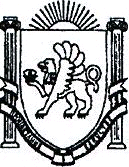 